YEAR 1 HOME LEARNING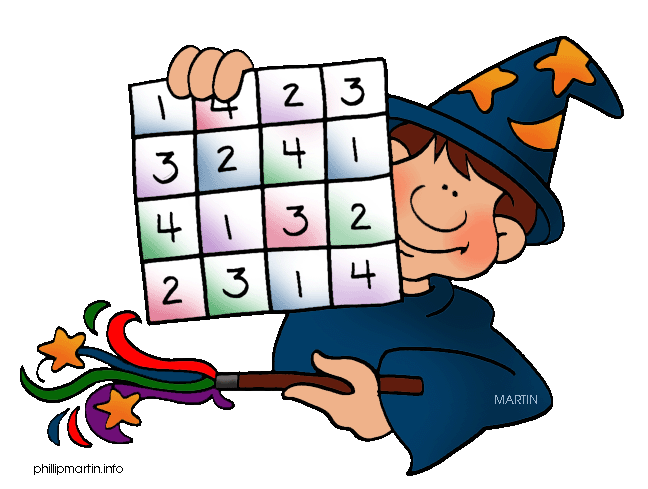 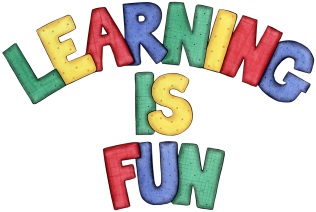 YEAR 1 HOME LEARNINGDate Set8/1/16Date DueMathletics and Spellodrome 27/1/15Pink Book: 29/1/15MathleticsThere are some activities relating to this week’s learning on translation and rotation, and some other activities to finish off.SpellodromeWritingA new word list has been added to spellodrome. These words are in the word  list n – p.Your writing task this week is to base a story on your favourite character from a book. It is up to you which character you choose but you must make up a new story and not retell an existing one.ReadingRecommended daily reading time:KS1 15-20 minutes KS2 40 minutesHome Learning ProjectDate Set:  22/1/16                                                Date Due: Pink Book: 27/1/16Mathletics and Spellodrome: 29/1/16Greek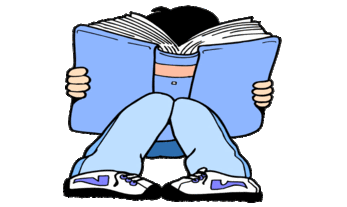 Please go to Greek Class Blog for Greek Home Learning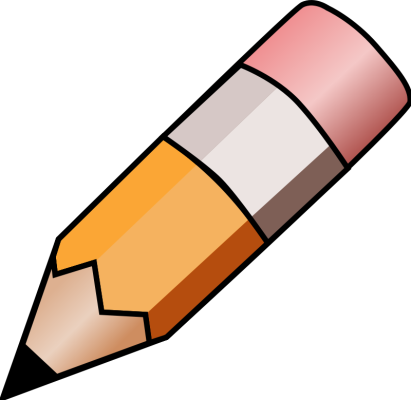 Greek Class - St Cyprian's Greek Orthodox Primary Academy